Manufacturing vs. CustomDescription of ActivityStudents will explore the manufacturing process of electric guitar building and custom guitar building. The purpose of this activity is to have the students to analyze the differences in the processes.This activity is used for Engineering or Mechatronic Classes Grade Level: 9-12Learning Objectives:(List measureable objectives)Students will research electric guitar manufacturing videos.  Example: Gibson, FenderStudents will research electric guitar custom building.  Students will compare and contrast the process of building electric guitars.Standards:Examining All Aspects of an Industry – CTE StandardsExamine aspects of planning within an industry/organization.Examine aspects of management within an industry/organization.Examine aspects of financial responsibility within an industry/organization.Examine technical and production skills required of workers within an industry/organization.Examine principles of technology that underlie an industry/organization.Examine labor issues related to an industry/organization.Examine community issues related to an industry/organization.Examine health, safety, and environmental issues related to an industry/organization.Materials Required:ComputerInternetWord/Website Editor/BlogNo safety concerns References:YouTube Videos on Guitar ManufacturingActivity:Students will research YouTube videos on electric guitar manufacturing and custom electric guitar building.  After their research they will then compare and contrast the differences of the two processes. 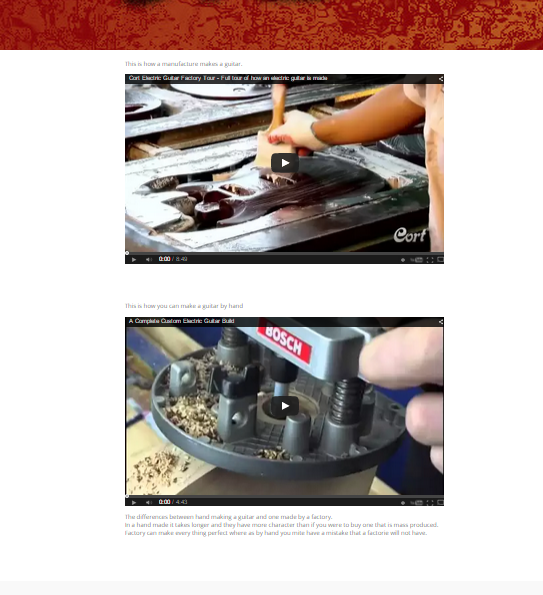 Quiz:Directions: List the differences of the two types of manufacturing processes.Reviewing Faculty Cohort Members:Bruce.Toney@marion.k12.fl.us" <Bruce.Toney@marion.k12.fl.us>,

David DeLade <dmdelade@wsfcs.k12.nc.us>,
Custom ManufacturingMass ProductionQuantitiesSmallLargeManufacturing methodSmall / one person shopAssembly LinesManufacturing sourceHumanHumans and/or machinesLabor costsMoreLessHuman errorMoreLessDesign changesEasyDifficultBusiness ModelMade to orderLarge inventory / JITProduction timeHighLowQuality AssuranceHighLow